Publicado en Barelona el 17/06/2024 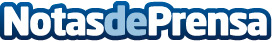 El Encuentro MX, la cena de los profesionales de la carnicería de España, será el 26 de octubre como previa a la primera edición de la feria MEAT XPERIENCEEl Encuentro MX, la cena previa a la feria MEAT XPERIENCE, ya tiene fecha. El sábado 26 de octubre, el Hotel Catalonia Barcelona Plaza ha sido el lugar designado como previa para la primera feria destinada a carnicerías, charcuterías, pollerías y tiendas gourmet, que se organizará el 27 y 28 de octubreDatos de contacto:Lola BeltránImpacta Group678967349Nota de prensa publicada en: https://www.notasdeprensa.es/el-encuentro-mx-la-cena-de-los-profesionales Categorias: Nacional Gastronomía Cataluña Industria Alimentaria Eventos Otras Industrias http://www.notasdeprensa.es